CONSIGNACION A GILDARDO LONDOÑO DE BELMIRA, POR $150,000 (AUNQUE ERAN SOLO $146.000, DE: $85.000 DE LAS COMIDAS Y $ 61.000 RESTANTES DE LOS $131.000, YA QUE LE HAB IA ENTREGADO EN BELMIRA, EN  EFECTIVO, $70.000, EL DIA DE PAGO DEL CHEQUE.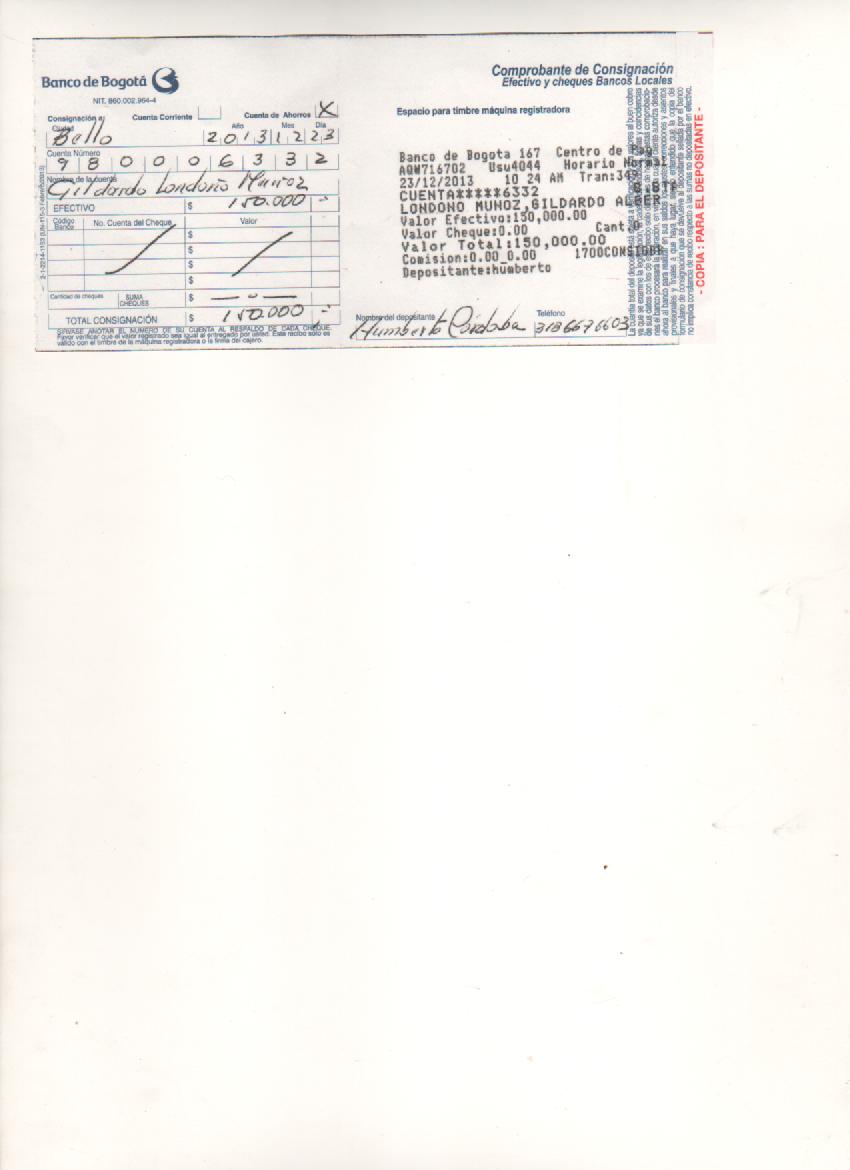 